PENGARYAANPERANCANGAN KARTU PERMAINAN SEBAGAI MEDIA PENDUKUNG PEMBELAJARAN AKSARA SUNDA UNTUK SISWA SMP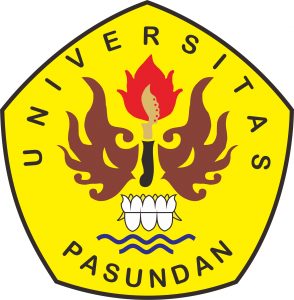 Disusun Oleh :Hanifah Fauziyyah – 156010017FAKULTAS ILMU SENI DAN SASTRAPROGRAM STUDI DESAIN KOMUNIKASI VISUALUNIVERSITAS PASUNDANBANDUNG